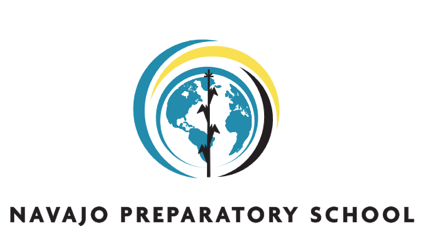 Yideesk33g00 Naat’1anii: Leaders Now and into the FutureSchool Year 2022-2023Residential Hall Damage and Fine Policy:  The occupants of this room #__            _ in Residential Hall: Arthur, Bates, Garrett, Manuelito, Zah and 7-Day Program, are responsible for any damages incurred in this room and restroom, including any damage done by visitors for the SY 2022-2023.  Monetary fines will be assessed and all fines will be paid by the parents/guardians of the students. All accumulated building damage fines will need to be paid prior to the next school year in order to release any student records (i.e. transcripts or diploma) and check in if a returning NPS student.**Students are encouraged to use self-stick adhesive clips to hang posters, pictures, mirrors, etc., NPS Residential staff highly discourage the use of push pins, staples, nails or any other item that may puncture the walls of the assigned room.  Remember the NPS residential halls are new and beautiful for all students to call home, so let’s all do our part and keep them clean and damage free.Parent/Guardian Acknowledgement:  As a parent, I understand that if my son and/or daughter incur any damages to any part of the residential building, I will be held financially responsible with no remorse.

______________________________       __________	                ______________________________       __________
Parent/Guardian Signature	          Date		Student Signature		          Date

______________________________        __________
NPS Residential Staff	                          Date	ITEMCOSTNon-refundable deposit$50.00Replacement Room Key$10.00STUDENTS ROOMCOSTDrywall (holes in walls, cracked, or graffiti)$100.00Bed mattress (torn or graffiti)$175.00Bed frame (broken or graffiti)$1000.00 plus shippingStudent desk (broken or graffiti)$100.00Wardrobe Locker$1000.00Study Lamp (broken or graffiti)$30.00Trash Can$50.00Blinds Metal$200.00 each plus installationFire Retardant Proof Curtains$100 plus installationFloor (tile repair)$ per caseMattress cover$50.00Window Screens$150.00 eachBATHROOMSCOSTDamage to bathroom black wall (broken or graffiti)$100.00Toilet Bowl (broken or graffiti)$200.00Shower Area (broken or graffiti)$100.00 By Case cost of RepairCabinet or Counter (broken or graffiti)$ Cost of repairTile Wall or Floor (broken or graffiti)$ Cost of repairShower Curtain, Tissue/Towel and Soap dispensers$100.00OTHER ITEMSCOSTDamages to any other part of Residential Hall$50.00 or $35 per hour**any other damages will be charged on incident report